2016-2017 EĞİTİM ÖĞRETİM YILIGÖLCÜK İLÇE MİLLİ EĞİTİM MÜDÜRLÜĞÜ1.SINIFLAR 1. DÖNEM ZÜMRE BAŞKANLARI KURULU TOPLANTI TUTANAĞIToplantı Yeri            	   :  BARBAROS İLKOKULUToplantı Tarihi        	   :   06/09/2016Toplantı Saati           	   :  10:00Toplantı No              	   :  1Toplantıya Katılanlar    :   1.Sınıf ÖğretmenleriGÜNDEM MADDELERİAçılış, yoklama, zümre başkanı ve yazman seçimi, Yönetmeliğin Zümre Toplantılarıyla ilgili maddesinin okunması,Mevzuattaki yenilik ve değişikliklerin, yeni gelen emir, genelge ve tebliğlerin incelenmesi,Öğretim yılı iş takvimi ve öğretmen Ünitelendirilmiş yıllık planların değerlendirilmesi, aksamalar varsa gerekli değişikliklerin yapılması,Atatürkçülük konularının yıllık planlara alınmasının görüşülmesi,Kazanımların gerçekleştirilmesi için yapılacak etkinliklerin ve etkinliklerin yapılmasında kullanılan yöntem ve tekniklerin belirlenmesi,Etkinliklerde kullanılacak kaynak, araç-gereçlerin temin ve kullanım durumunun planlanması,İnceleme, gezi, gözlem, deney ve araştırmaların planlanması,Yazılı sınavların ve ortak sınavların sayılarının, zamanlarının, türlerinin planlanması.Öğretmenlerin hizmet içi eğitim ihtiyaçlarının giderilme durumunun değerlendirilmesi, gerçekleşmiş ihtiyaçların telafisi için alınması gereken tedbirlerin belirlenmesi,Uyum ve hazırlık dönemi çalışmaları ve planlamasıE-Okul Yönetim ve Veli işlemleri.Değerler eğitimiDilek ve temenniler. GÜNDEM:Gündem maddelerinin görüşülmesine geçildi.1- Açılış, yoklama, zümre başkanı ve yazman seçimi, Yönetmeliğin Zümre Toplantılarıyla ilgili maddesinin okunması,Ulaşlı Nuri Bermek İlkokulu Müdürü Yener TAŞ , 2016-2017 eğitim öğretim yılının herkese hayırlı olmasını diledi.Zümre başkanı olarak Saraylı ilkokulu 1. Sınıf öğretmeni Dilek Turan seçildi.Yazman olarak Nurdan Kutlu seçildi.2-  Mevzuattaki yenilik ve değişikliklerin, yeni gelen emir, genelge ve tebliğlerin incelenmesi,Mevzuattaki yenilik ve değişikliklerin yeni gelen emir genelge ve tebliğlerin incelenmesi hususunda madde 35 okundu.Gerekli görülen yerler üzerinde duruldu.MADDE 35 – (1)  Zümre öğretmenler kurulu; okul öncesi eğitim kurumlarında okul öncesi eğitimi öğretmenlerinden, ilkokullarda aynı sınıfı okutan sınıf öğretmenleri ve varsa alan öğretmenlerinden, ortaokul ve imam-hatip ortaokullarında ise aynı alanın öğretmenlerinden oluşur.(2) Aynı sınıfı okutan bir sınıf öğretmeni veya aynı dersi okutan yalnızca bir alan öğretmeni olması durumunda zümre öğretmenler kurulu toplantısı yapılmaz. Ancak bu öğretmenler kurul kapsamında yapacakları çalışmalara yıllık çalışma programında yer verirler.(3) Zümre öğretmenler kurulu, öğretmenler kurulunda yapılacak çalışma planına uygun olarak eğitim ve öğretim yılı başında, ortasında, sonunda ve ihtiyaç duyuldukça toplanır. Toplantılar, zümre öğretmenleri arasından seçimle belirlenen öğretmenin başkanlığında yapılır.(4) Zümre öğretmenler kurulunda; öğretim programı, ders planlarının düzenlenmesi, öğretim yöntem ve teknikleri, ölçme değerlendirme araçları, öğrenci başarı düzeyi, okulun fiziki mekânlarının ve ders araç gereçlerinin kullanımı gibi hususlar görüşülerek okulun çevre imkânları analiz edilir ve iş birliği oluşturulur.(5) Ders yılı sonunda yapılan zümre öğretmenler kurulunda; daha önce yapılan zümre öğretmenler kurulu kararlarının izleme-değerlendirme raporu hazırlanır ve okul müdürlüğüne sunulur.Değişen Maddeler Doğrultusunda İlköğretim Kurumları Yönetmeliğinin İncelenmesi:-İlkokulda performans görevi ve proje ödevi kaldırılmıştır.
-Haftalık Ders Programı eski yönetmelikte yer almıyordu.
-20 dakikalık beslenme saati kaldırılmıştır.
-Okul çalışanları isterse kendi çocuklarının naklini kayıtlı adrese bakılmaksızın görev yaptıkları okula alabilecektir.
-Sınıf mevcutları otuzun altında kalan okullar eylül ayının ilk iş gününde e-okulda ilan edilecek. Kayıt alanı dışından bu okullara başvurular 15 Eylüle kadar yapılabilecek. Başvuru kontenjandan çok olursa kura çekilecek.. 
-Okulda tek sınıf öğretmeni ya da alan öğretmeninin zümre öğretmenler kurulu yapmaması yeni yönetmelikte yer almıştır.
- Nöbet görevi, ilk ders başlamadan 30 dakika önce başlar, son ders bitiminden 30 dakika sonra sona erer. Ancak bu süre okulun özelliğine göre öğretmenler kurulu kararıyla kısaltılabilir.- İlkokul 1, 2 ve 3 üncü sınıflarda öğrencilerin başarısı; gelişim düzeyleri dikkate alınarak öğretmen     rehberliğinde gerçekleştirilen ders etkinliklerine katılımları ile öğretim programlarında belirtilen ölçme ve değerlendirme ilkelerine göre tespit edilir. Karnede “çok iyi”, “iyi” ve “geliştirilmeli” şeklinde gösterilir.Yener TAŞ , okulda yapılan etkinliklerin İlköğretim Kurumlar Yönetmeliği’ne veya ilgili yönetmelikleri uygun yapılması gerektiğini söyledi.Yeni Müfredattaki DeğişikliklerF, R, S, Ş, L, S, Ş, T, D harflerinin yazımında bazı değişiklikler yapılmıştır.Yapılan Değişiklikler:Bitişik eğik yazıda "D, F, N, P, V" harfleri yazılış özelliği bakımından kendinden sonra gelen küçük harfle                 bağlanmaz.Küçük f - r - s - ş harflerinin yazımında değişiklik yapılmıştır.Büyük S ve Ş harfinin yazımında değişiklik yapılmıştır.Büyük T harfi, "kuyruğu sağa kıvrılarak" kendinden sonra gelen küçük harfle bağlanmalıdır.Büyük D harfi, tek harekette yazılmalıdır.3- Öğretim yılı iş takvimi ve öğretmen Ünitelendirilmiş yıllık planların değerlendirilmesi, aksamalar varsa gerekli değişikliklerin yapılması,  Öğretim yılı iş takvimi ve ünitelendirilmiş yıllık planların genel bir değerlendirilmesi yapıldı.Okulun açılış tarihinin değişebileceği hususu konuşuldu. 2016-2017 eğitim öğretim yılı ders başlangıcının 19 Eylül 2016,dönem sonunun 20 Ocak 2017,ikinci dönemin başlangıcı 6 Şubat 2017,ders yılının sona ermesi 9 Haziran 2017 olacağı belirtildi.2016- 2017 EĞİTİM VE ÖĞRETİM YILI İŞ TAKVİMİNİN İNCELENMESİ:2016/2017 Eğitim ve Öğretim yılı okutulacak olan haftalık ders saati ve derslerde yapılan değişiklikler incelendi.  İlkokul için Talim Terbiye Kurulu’nun 25.06.2012 tarihli ve 69 sayılı kararı ile kabul edilen İlköğretim Kurumları Haftalık Ders Çizelgeleri uygulanacaktır. Buna göre işlenecek olan dersler ve haftalık ders saatleri aşağıdaki gibidir.       ÜNİTELENDİRİLMİŞ YILLIK PLANLAR VE GÜNLÜK PLANLARIN DÜZENLENMESİ VE ATATÜRKÇÜLÜK KONULARININ DERSLERE AKTARILMASI, TEMALARA AYRILACAK SÜRELERİNİN BELİRLENMESİ:Tema başlangıç ve bitiş tarihleri öğrenci yaş ve gelişim farklılıkları sebebiyle şubelerde farklılıklar gösterebilir.            2016/2017 eğitim öğretim yılı tema işleniş süreleri görüşüldü.Tema sürelerinin belirtilen tabloda ve tarihlerde uygulanabilceği ama bu tarihler üzerinde gerekli değişikliklerin uygulanabileceği söylendi.1.SINIF HAYAT BİLGİSİ DERSİ TEMA SÜRELERİ 2016 -2017 EĞİTİM ÖĞRETİM YILI OKUMA YAZMA ÇERÇEVE PLANI		SES GRUPLARI TABLOSU1.SINIF MATEMATİK DERSİ ÜNİTE SÜRELERİ Atatürkçülük konularının yıllık planlara alınmasının görüşülmesi, Atatürkçülük ve öğretim programlarıyla ilgili değişikliklerin Talim Terbiye Kurulu’nun internet sayfasından takip edilmesine , 2504 sayılı Tebliğler Dergisinin  incelenmesine, Atatürkçülük konularının derslere dağılımının yapılmasına  ve ünitelendirilmiş yıllık planlara işlenmesine karar verildi.Kazanımların gerçekleştirilmesi için yapılacak etkinliklerin ve etkinliklerin yapılmasında kullanılan yöntem ve tekniklerin belirlenmesi,Yener Taş:Öğretmenler, öğrenme olayını kolaylaştırmak için bazı yöntem ve tekniklerden yararlanırlar dedi. Bunlar:Anlatım: Mevcut bilgilerin, öğretmen tarafından öğrencilere aktarıldığı yöntemdir. Öğretmen, aktif olarak bilgiyi öğrencilere aktarır. Bu yöntemde öğrenciler, pasif olarak öğretmenlerini dinlemektedirler.Soru-Cevap: Öğretmenin öğrencilere, öğrencilerin de öğretmene sorular sorup cevaplarını hemen alması ile anında dönüt alınmasını sağlayan bir tekniktir.Örnek Olay: Öğrencilerin, çevrelerinde yaşanmış olan veya gözlemledikleri olayları, sınıf ortamında kendileri yaşamışçasına canlandırarak aktarmaları yoluyla uygulanan bir tekniktir.Beyin Fırtınası: Bir probleme ilişkin fikirleri ortaya koymak amacıyla kullanılan bir tekniktir. Bu teknikte olabildiğince çok fikir ortaya atılır ve bunlardan çözüm için en uygun olanı seçilir.Tartışma Tekniği: Öğrencilerin bir konu hakkında enine boyuna kendi fikirlerini savunmaksuretiyle fikir alıverişinde bulundukları bir tekniktir.Drama: Bir olayın öğrenciler tarafından rol yapılarak doğaçlama ile temsil edilmesidir.Şiir / Öykü / Hikâye Yazma: Bu çalışmalar, bireysel olarak yaptırılacağı gibi öğrencilerigruplara ayırmak suretiyle de yaptırılabilir. Öğrencilerin yaratıcılıklarını ön plana çıkarmada faydalıdır. Tüm derslerde;                          Soru – cevap                                                       Sonuç çıkarma                                                                                                                                		   Araştırma – inceleme                                       Sonuç cümlesi yazma                                                                                                              		   Buluş yolu                                                          Tahmin etme                                                                                                      		   Yaparak yaşayarak öğrenme                            Grup çalışması                                                                                                       		   Gösterip yaptırma                                             Drama                                                                                                     		   Resimleme                                                        Kavram haritası                                                                                                           		   Beyin fırtınası                                                   Tartışma                                                                                                                              		   Örnek olay          vb. yöntemlerin kullanılmasına karar verildi.                                                                                                                                             Betimleme, okuma, tartışma, soru-cevap, drama, anlatım, ikna etme, beyin fırtınası, kavram haritası vb. yöntemlerle metin işleme basamakları da göz önünde bulundurularak Türkçe dersinin bu şekilde işlenmesi kararı alındı. Etkinliklerin yapılması aşamasında da yapılandırıcı eğitimin gereği olan öğrencinin bilgiyi yapılandırabilmesi için gerekli fırsat ve ortamın öğretmen tarafından sağlanması kararı alındı.          Bu açıklamalardan sonra öğretmenlerin derslerde aktif olarak kullanabilecekleri ders öğretim teknikleri üzerinde detaylıca konuşuldu.Oyun,drama,film izlettirme,müzik gibi teknikleri daha sık kullanmanın 1.sınıf öğrencileri üzerinde daha etkili olacağından bahsedildi.Etkinliklerde kullanılacak kaynak, araç-gereçlerin temin ve kullanım durumunun planlanması,  İHTİYAÇ LİSTESİ VE BESLENME LİSTESİNİN TESPİTİ:Bu yıl için ihtiyaç listemiz ve günlere göre beslenme listemiz şu şekilde belirlenmiştir.Fakat ihtiyaç listesinin okulun çevresel faktörlerine  bağlı olarak hazırlanmasının daha uygun olacağı görüşünde hemfikir olunmuştur.                                                                1.Sınıf İhtiyaç Listesi Türkçe dersi için:     5 tane kılavuz çizgili defter(küçük boy)alınızMatematik dersi için: Tek ortalı 2 tane küçük boy kareli defter alınız. *1 top çizgisiz  A4 fotokopi kağıdı*1 tane 40 lık sunum dosyası (Etiketlenip, isim yazılacak)*Oldukça sade kalem kutusu(metal olmasın.)*Mutlaka kapaklı sade bir  açacak, kokusuz silgi,3 adet yumuşak kurşun kalem,ataş,2 adet kırmızı 1 adet mavi kalem (Türkçe dersi için),Sayı boncuğu ,oyun hamuru (Sade olmayan malzemeleri oyuncak gibi kullandıkları için  tercih etmiyoruz.)*1 tane küt uçlu makas*2 adet küçük boy yapıştırıcı*12 li ya da 24 lü  kaliteli pastel boya  *12 li ya da 24 lü kaliteli kuru boya*Orta boy spiralli resim defteri(etiketlenip ,isim yazılacak.)*1 tane büyük boy ıslak mendil(etiketlenip isim yazılıp, öğretmene verilecek.)* 1 tane kağıt havlu * TAHTA KALEMİ* 10 lu elişi kağıdı*1 TANE LASTİKLİ KARTON KUTU KLASÖRİnceleme, gezi, gözlem, deney ve araştırmaların planlanması,Yıl içinde yapılması planlanan gezi, gözlem, inceleme gibi faaliyetlerin yıllık plan içerisinde belirtilmesine karar verildi.Yazılı sınavların ve ortak sınavların sayılarının, zamanlarının, türlerinin planlanması. İlkokul 1, 2 ve 3 üncü sınıflarda öğrencilerin başarısı; gelişim düzeyleri dikkate alınarak öğretmen rehberliğinde gerçekleştirilen ders etkinliklerine katılımları ile öğretim programlarında belirtilen ölçme ve değerlendirme ilkelerine göre tespit edilir. Karnede “çok iyi”, “iyi” ve “geliştirilmeli” şeklinde gösterilir.Tülay Yılmaz:Derslerin öğretiminde ölçme uygulamaları, öğrenme öğretme sürecinde öğrencilerin işlemsel bilgi, kavramsal bilgi ve tutumları hakkında başarılarını ve eksikliklerini belirlemek ve programı değerlendirmek amacıyla yapılır. Öğretim programı geleneksel ölçme ve değerlendirme tekniklerinin yanısıra alternatif teknikleri de gerektirmektedir. Bu tekniklerde öğrencinin düşüncelerine yoğunlaşmalıdır. Öğretimde öğrenciyi merkeze alan bir yaklaşımın benimsenmesi, farklı değerlendirme tekniklerini kullanmayı da gerektirmektedir. Öğrencilerin kazanımları hakkındaki bütün bilgileri çoktan seçmeli ya da kısa cevaplı ölçme araçlarını kullanarak elde edemeyiz. Bu nedenle birden fazla teknikle değişik açılardan bilgi toplanmalıdır. Alternatif ölçme ve değerlendirme teknikleri bu amaca hizmet etmektedir dedi.Tülay Yılmaz:1,2 ve 3. sınıflarda sınav yapılmadığını, bu sebeple öğrencilerin başarılarını ölçmek amacıyla hazırlanan çeşitli tema/ünite sonu “değerlendirme formlarının mutlaka kullanılması gerektiğini açıkladı. Aksi durumda öğrenci notlarının hangi ölçütlere göre verildiğinin muğlak olacağını ifade etti. Necati Yaşaroğlu:1. Sınıfta yazılı yoklama yapılmayacağı hususunda proje performans görevi verilmeyeceği hususunda görüşünü belirtti.Selen Dursun:İyi-çok iyi-geliştirilmeli ibaresinde iyi ile çok iyi arasında orta gibi bir değerlendirmenin olmasının iyi olacağı konusunda görüşünü belirtti.Öğretmenlerin hizmet içi eğitim ihtiyaçlarının giderilme durumunun değerlendirilmesi, gerçekleşmiş ihtiyaçların telafisi için alınması gereken tedbirlerin belirlenmesi,1.sınıf öğretmenlerine katkı sağlaması açısından drama ve zeka oyunları gibi hizmet içi eğitim kurslarının iyi olabileceği hususunda Seniha Dokgözoğlu görüşünü belirtti.     10-UYUM VE HAZIRLIK DÖNEMİ ÇALIŞMALARI VE PLANLAMASI:Hamdi Durukan:Uyum ve Hazırlık döneminde uygulanacak etkinliklerin üç temel amacı bulunmaktadır: Birincisi ilkokula yeni başlayan öğrencilerin okula, arkadaşlarına, öğretmenine, öğretim faaliyetlerine uyumunu kolaylaştırmaktır. İkincisi ise derslere hazırlık çalışmaları yaparak okuma yazma çalışmalarına temel oluşturmaktır. Üçüncüsü Matematik, Görsel Sanatlar, Müzik, Oyun ve Fiziki Etkinlikler derslerinde kazanımları belli oranda ele almaktır.Recep Gökmen:Uyum ve Hazırlık döneminde dikkat edilmesi gereken en önemli konu yaşı küçük öğrencilerin gelişim seviyelerine göre çalışmalarında daha fazla rehberlik yapılmasıdır. Öğrencilerimizin derslerin renkli ve hareketli etkinliklerle dikkat toplanarak sıkılmalarının önüne geçilebilinir.Nurdan Karadeniz:Uyum ve Hazırlık Çalışmaları Öğretmen Kılavuz kitabı incelendiğinde haftalara bölünerek gün ve gün, her ders için etkinliklerin sıralandığı bu nedenle bu döneme ait ünitelendirilmiş yıllık plana gerek olmadığını belirtmiştir.  - E-Okul Yönetim ve Veli işlemleri.     Dönem başında e-okul yönetim bilgi sisteminin aktif olmayışı özellikle 1. Sınıf öğrencilerinin sistemde görülemeyişinin verdiği aksaklıklar konuşuldu. Bu tür durumlara maruz kalmamak için tüm bilgilerin zamanında ve daha önce girilmesi konuşuldu. Öğrencinin okuduğu kitapların yılsonunu beklemeden belirli aralıklarla eksiksiz girilmesinin yığılmaları önleyeceği anlatıldı. Öğrenci devamsızlık durumlarını sisteme zamanında girilmesi gerektiği ve veli toplantısında da  e-okul sisteminin işleyişi ve “Veli Bilgilendirme Sistemi” hakkında bilgiler verilmesi, öğrencilerinin okulla ilgili gerekli bilgilerine bu sisteme girerek öğrenebileceklerinin anlatılması kararlaştırıldı.       12-Değerler eğitimi   Değerler eğitiminin 1.sınıf öğrencilerinin anlayacağı şekilde yapılması gerektiği görüldü İlçe Milli Eğitim Müdürlüğünün hazırladığı yıllık planın kapsamında okullarda yapılacak  çalışmaların uygulanması belirtildi okullara faydalı olabilecek projelerin diğer okullara duyrulması gerektiği konusunda görüş belirtildi.  Sevgi, saygı, sorumluluk, adalet, yardımseverlik, doğruluk-dürüstlük, güven, özgüven, hoşgörü, alçakgönüllülük, empati, kanaatkarlık, çalışkanlık, sabır gibi değerlerimizin;  Masallar, öyküler, atasözleri, bulmacalar ve bilmeceler, resim boyama, resim çizme,drama, soru-cevap, kısa filmler, monologlar, Hacivat ve Karagöz, Nasrettin Hoca, eba,  internet, çeşitli görseller,   vb. yöntemlerle öğrencilere kazandırılmasına karar verildi.13-Dilek ve temenniler.Tüm okul zümre başkanlarının katıldığı bir ortak whatsapp gurubu oluşturularak görüş birliği sağlanması belirtildi.                2016 – 2017 EĞİTİM ÖĞRETİM  YILI GÖLCÜK İLÇESİ  1. DÖNEM  1.SINIFZÜMRE BAŞKANLARI TOPLANTISI ALINAN KARARLAR 1-Okulda yapılan zümre toplantılarının ilköğretim kurumları yönetmeliğinin 35.maddesi doğrultusunda yapılması kararı alındı.	2-Okuma yazma öğretiminde değişen yeni harf guruplarının dikkate alınarak öğretilmesi kararı alındı3-2016-2017 ders yılı başlangıcı 19 Eylül 2016 dönem tatili 20 Ocak 2017 2.dönemin başlangıcı 6 Şubat 2017  ders yılının sona ermesi 9 Haziran 2017            Tema sürelerinin gerekli durumlarda değişikliğe uğrayabileceği kararı alındı.4-Atatürkçülük ve eğitim programları ile ilgili değişikliklerin Talim Terbiye Kurulunun internet sayfasından takip edilmesine,2504 sayılı tebliğler dergisinin incelenmesine,Atatürkçülük konularının derslere dağılımının yapılmasına ve ünitelendirilmiş yıllık planların işlenmesine karar verildi.5-Kazanımların gerçekleştirilmesi için yapılacak etkinliklerin ve etkinliklerin yapılmasında kullanılan yöntem ve teknikler belirlendi.6-İhtiyaç listesinin okulun çevresel faktörlerine göre hazırlaması kararı alındı.7-Yıl içerisinde planlanan gezi,gözlem,inceleme gibi faliyetlerin yıllık plan içerisinde belirtilmesi kararı verildi. 8-1,2 ve 3.sınıflarda sınav yapılmadığı bu sebeple öğrencilerin başarılarını ölçmek amacıyla hazırlanan çeşitli tema/ünite sonu değerlendirme formlarının mutlaka yapılması kararı verildi.9-Öğretmenlerin hizmet içi eğitim ihtiyaçlarının giderilme durumunun değerlendirilmesi,gerçekleşmiş ihtiyaçların telafisi için alınması gereken tedbirle belirlendi.Drama,zeka oyunları gibi seminerlerin açılması istenerek gerekli başvuruların Milli Eğitime yapılmasına karar verildi.  10-Uyum programı kapsamında okul açıldığında ilk hafta uyum programı uygulanacağı kararı alındı.  11-E-okul bilgilerinin aksaklıklara meydan vermemek için zamanında girilmesine karar verildi.  12-İlçe Milli Eğitim Müdürünün hazırladığı değerler eğitimi yıllık planı kapsamında  okullarda yapılacak çalışmaların belirlenmesi ve uygulanması kararı alındı.  13-Dilek ve temenniler belirtilerek tüm okul zümre başkanlarının katıldığı bir ortak whatsapp gurubu oluşturularak görüş birliği sağlanması kararına varıldı.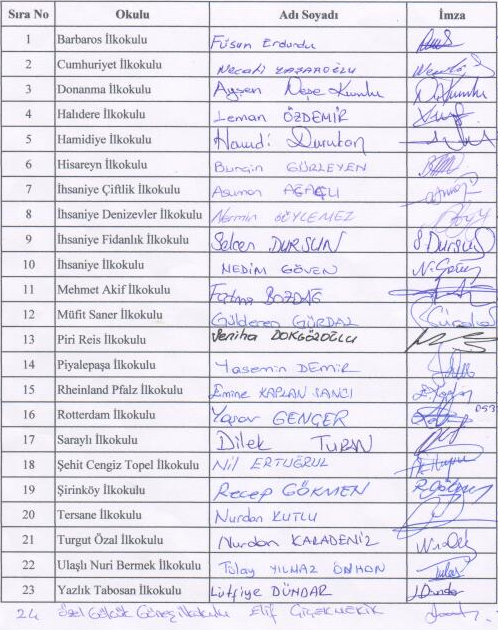 2016  -2017   Öğretim-Ders Yılı Başlangıcı19   Eylül  2016   Pazartesi Cumhuriyet Bayramı (1,5 Gün)29  Ekim 2016   CumartesiAtatürk Haftası10  - 16  Kasım  2016Öğretmenler Günü24  Kasım  2016    PerşembeKurban Bayramı (4,5 Gün)11  -12-13-14-15  Eylül  2016  (  Pazar günü  Arife  - Pazartesi – Salı – Çarşamba – Perşembe  ) Yılbaşı Tatili (1 Gün)1  Ocak  2017   PazarBirinci Dönemin Sona Ermesi20  Ocak 2017   Cuma Dönem Tatili23  Ocak  2017  ---   05 Şubat 2017 İkinci Dönem  Başlangıcı06 Şubat   2017 23 Nisan  Ulusal Egemenlik ve Çocuk Bayramı (2 Gün)  23   Nisan  2017   Pazar  -    (  24  Nisan  Pazartesi  )Emek ve Dayanışma Günü (1 Gün)1  Mayıs  2017  Pazartesi19 Mayıs Atatürk’ü Anma Gençlik ve Spor Bayramı  (1  Gün)19  Mayıs  2017   Cuma Ders Yılının Sona Ermesi9  Haziran 2017   Cuma 2017 – 2018  Öğretim-Ders Yılı Başlangıcı18  Eylül   2017  PazartesiGÜNLEREYLÜL/2016EYLÜL/2016EYLÜL/2016EYLÜL/2016EYLÜL/2016EYLÜL/2016EKİM/2016EKİM/2016EKİM/2016EKİM/2016EKİM/2016KASIM/2016KASIM/2016KASIM/2016KASIM/2016KASIM/2016Pazartesi51219263101724317142128Salı6132027411182518152229Çarşamba7142128512192629162330Perşembe1815222961320273101724Cuma2916233071421284111825Cumartesi3101724181522295121926Pazar4111825291623306132027İşgünü/hafta 10  iş günü  10  iş günü  10  iş günü  10  iş günü  10  iş günü  10  iş günü 19, 5   iş günü19, 5   iş günü19, 5   iş günü19, 5   iş günü19, 5   iş günü23  iş günü23  iş günü23  iş günü23  iş günü23  iş günüGÜNLERARALIK/2016ARALIK/2016ARALIK/2016ARALIK/2016ARALIK/2016ARALIK/2016OCAK/2017OCAK/2017OCAK/2017OCAK/2017OCAK/2017ŞUBAT/2017ŞUBAT/2017ŞUBAT/2017ŞUBAT/2017ŞUBAT/2017Pazartesi5121926291623306132027Salı61320273101724317142128Çarşamba71421284111825181522Perşembe181522295121926291623Cuma2916233061320273101724Cumartesi31017243171421284111825Pazar4111825181522295121926İşgünü/hafta22  iş günü22  iş günü22  iş günü22  iş günü22  iş günü22  iş günü15   iş günü15   iş günü15   iş günü15   iş günü15   iş günü17  iş günü17  iş günü17  iş günü17  iş günü17  iş günüGÜNLERMART/2017MART/2017MART/2017MART/2017MART/2017MART/2017NİSAN/2017NİSAN/2017NİSAN/2017NİSAN/2017NİSAN/2017MAYIS/2017MAYIS/2017MAYIS/2017MAYIS/2017MAYIS/2017Pazartesi6132027310172418152229Salı7142128411182529162330Çarşamba181522295121926310172431Perşembe2916233061320274111825Cuma31017243171421285121926Cumartesi4111825181522296132027Pazar5121926291623307142128İşgünü/hafta23  iş günü23  iş günü23  iş günü23  iş günü23  iş günü23  iş günü20   iş günü20   iş günü20   iş günü20   iş günü20   iş günü21  iş günü21  iş günü21  iş günü21  iş günü21  iş günüGÜNLERHAZİRAN/2014HAZİRAN/2014HAZİRAN/2014HAZİRAN/2014HAZİRAN/2014HAZİRAN/2014TEMMUZ/2014TEMMUZ/2014TEMMUZ/2014TEMMUZ/2014TEMMUZ/2014AĞUSTOS/2014AĞUSTOS/2014AĞUSTOS/2014AĞUSTOS/2014AĞUSTOS/2014Pazartesi5121926Salı6132027Çarşamba7142128Perşembe18152229Cuma29162330Cumartesi3101724Pazar4111825İşgünü/hafta7  iş günü7  iş günü7  iş günü7  iş günü7  iş günüBirinci Dönem:    89 , 5   iş günü   /18 Hafta İkinci Dönem  :     88  iş günü     /18 Hafta                         Toplam:    177, 5  iş  günü  / 36 haftaBirinci Dönem:    89 , 5   iş günü   /18 Hafta İkinci Dönem  :     88  iş günü     /18 Hafta                         Toplam:    177, 5  iş  günü  / 36 haftaBirinci Dönem:    89 , 5   iş günü   /18 Hafta İkinci Dönem  :     88  iş günü     /18 Hafta                         Toplam:    177, 5  iş  günü  / 36 haftaBirinci Dönem:    89 , 5   iş günü   /18 Hafta İkinci Dönem  :     88  iş günü     /18 Hafta                         Toplam:    177, 5  iş  günü  / 36 haftaBirinci Dönem:    89 , 5   iş günü   /18 Hafta İkinci Dönem  :     88  iş günü     /18 Hafta                         Toplam:    177, 5  iş  günü  / 36 haftaBirinci Dönem:    89 , 5   iş günü   /18 Hafta İkinci Dönem  :     88  iş günü     /18 Hafta                         Toplam:    177, 5  iş  günü  / 36 haftaBirinci Dönem:    89 , 5   iş günü   /18 Hafta İkinci Dönem  :     88  iş günü     /18 Hafta                         Toplam:    177, 5  iş  günü  / 36 haftaBirinci Dönem:    89 , 5   iş günü   /18 Hafta İkinci Dönem  :     88  iş günü     /18 Hafta                         Toplam:    177, 5  iş  günü  / 36 haftaBirinci Dönem:    89 , 5   iş günü   /18 Hafta İkinci Dönem  :     88  iş günü     /18 Hafta                         Toplam:    177, 5  iş  günü  / 36 haftaBirinci Dönem:    89 , 5   iş günü   /18 Hafta İkinci Dönem  :     88  iş günü     /18 Hafta                         Toplam:    177, 5  iş  günü  / 36 haftaBirinci Dönem:    89 , 5   iş günü   /18 Hafta İkinci Dönem  :     88  iş günü     /18 Hafta                         Toplam:    177, 5  iş  günü  / 36 haftaBirinci Dönem:    89 , 5   iş günü   /18 Hafta İkinci Dönem  :     88  iş günü     /18 Hafta                         Toplam:    177, 5  iş  günü  / 36 haftaBirinci Dönem:    89 , 5   iş günü   /18 Hafta İkinci Dönem  :     88  iş günü     /18 Hafta                         Toplam:    177, 5  iş  günü  / 36 haftaBirinci Dönem:    89 , 5   iş günü   /18 Hafta İkinci Dönem  :     88  iş günü     /18 Hafta                         Toplam:    177, 5  iş  günü  / 36 haftaBirinci Dönem:    89 , 5   iş günü   /18 Hafta İkinci Dönem  :     88  iş günü     /18 Hafta                         Toplam:    177, 5  iş  günü  / 36 haftaBirinci Dönem:    89 , 5   iş günü   /18 Hafta İkinci Dönem  :     88  iş günü     /18 Hafta                         Toplam:    177, 5  iş  günü  / 36 haftaBirinci Dönem:    89 , 5   iş günü   /18 Hafta İkinci Dönem  :     88  iş günü     /18 Hafta                         Toplam:    177, 5  iş  günü  / 36 haftaDERSLERHAFTALIK DERS SAATİDERSLERHAFTALIK DERS SAATİTÜRKÇE10MÜZİK1MATEMATİK5OYUN VE FİZİKÎ ETKİNLİKLER5HAYAT BİLGİSİ4SERBEST ETKİNLİKLER4GÖRSEL SANATLAR1TOPLAM30     ÜNİTE NO    ÜNİTE ADI KAZANIM SAYISI    DERS SAATİ        TARİH1Ben ve Okulum142819.09.2016/04.11.20162Ailem ve Evim62007.11.2016/09.12.20163Sağlıklı Hayat122812.12.2016/10.02.20174Güvenli Hayat72413.02.2017/24.03.20175Ülkemi Seviyorum71627.03.2017/21.04.20176Doğa ve Çevre82824.04.2017/09.06.2017GRUP NOSESLERSÜREİŞ GÜNÜ / HAFTAOryantasyon Eğitimi.Düzensiz Çizgi19.09.2016-23.09.20165 İş Günü/1 HaftaOryantasyon Eğitimi.Düzenli Çizgi26.09.2016 -30.09.20165 İş Günü /1 Hafta1.GrupE -L -A -N03.10.2016 -28.10.201620 İş Günü / 4 Hafta2. Grupİ- T- O – B- U31.10.2016 –25.11.201620 İş Günü /4 Hafta3. GrupK – I – R – Ö- S- Ü28.11.2016 –16.12.201615 İş Günü / 3 Hafta4. GrupM  -D –Ş-  Y- C-Z19.12.2016-30.12.201710 İş Günü /2 Hafta5. GrupÇ  -  G-   P-  H02.01.2017-06.01.20175 İş Günü /1 Hafta6. GrupF- V-Ğ- J09.01.2017-13.01.201716.01.2017-20.01.2017   5 İş Günü /1 HaftaTüm harfler tekrarÜNİTEKONULARKAZANIM SAYISIDERS SAATİTARİH1Uzamsal İlişkilerDoğal Sayılar2351819-23.09.201626.09.16-19.10.162D. SayılarD.SayılarZamanı Ölçme321187620.10.16-14.11.1615.11.16-23.11.1624.11.16-01.12.163D.S.Toplama İşlemiD.S.Çıkarma İşlemiParalarımız2311416202.12.16-21.12.1622.12.16-12.01.1713.01.17-16.01.174D.S.Toplama İşlemiD.S.Çıkarma İşlemiZaman Ölçme422108617.01.17-14.02.1715.02.17-24.02.1727.02.17-06.03.175D.S.Toplama İşlemiD.S.Çıkarma İşlemiG.cisimlerveŞekillerG.ÖrüntülerUzunluk Ölçme1132348105807.03.17-10.03.1713.03.17-22.03.1723.03.17-05.04.1706.04.17-12.04.1713.04.17-24.04.176VeriKesirlerTartmaSıvı ÖlçmeCebire Geçiş2132251064725.04.17-02.05.1703.05.17-16.05.1717.05.17-25.05.1726.05.17-31.05.1701.06.17-09.06.17